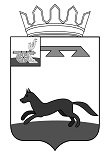 АДМИНИСТРАЦИЯ   МУНИЦИПАЛЬНОГО ОБРАЗОВАНИЯ«ХИСЛАВИЧСКИЙ РАЙОН» СМОЛЕНСКОЙ ОБЛАСТИП О С Т А Н О В Л Е Н И Еот  13 апреля 2020 г. №  214О внесении изменений в муниципальную программу «Развитие культуры и туризма на территории муниципального образования «Хиславичский район» Смоленской области»          Администрация муниципального образования «Хиславичский район» Смоленской области  п о с т а н о в л я е т:Внести в муниципальную программу «Развитие культуры и туризма на территории муниципального образования «Хиславичский район» Смоленской области», утвержденную постановлением Администрации муниципального образования «Хиславичский район» Смоленской области от 06.11.2013 № 302 (в ред. Постановлений Администрации муниципального образования «Хиславичский район» Смоленской области № 120 от 30.04.2014, №142 от 28.05.2014, № 393 от 22.12.2014, № 418 от 31.12.2014, № 177 от 16.05.2016, № 266 от 18.07.2016, № 300 от 09.08.2016, № 415 от 02.11.2016, № 165 от 30.03.2017, № 366 от 10.08.2017, № 37 от 25.01.2018, № 101 от 26.02.2018, № 429 от 26.06.2018, № 619 от 09.11.2018г, № 638 от 16.11.2018, № 674 от 06.12.2018, № 677 от 07.12.2018, № 688 от 11.12.2018, № 38 от 31.01.2019, № 111 от 28.03.2019, № 211 от 07.06.2019, № 212 от 11.06.2019, № 245 от 05 июля 2019г., № 352 от 30.09.2019г., № 429 от 23.10.2019, № 536 от 18.12.2019   № 25 от 28.01.2020, № 197 от 27.03.2020) следующие изменения:1) в Паспорте программы: - цифру «289084,24» заменить на цифру «289598,21»;- цифру «49797,4» заменить на цифру «50311,37».2) в разделе 4 Паспорта программы: - цифру «289084,24» заменить на цифру «289598,21»;- цифру «49797,4» заменить на цифру «50311,37».3) в  Приложении  № 2 к  муниципальной программе:  в разделе «Подпрограмма «Развитие культурно-досуговой деятельности»:  пункт 1. «Мероприятия по техническому переоснащению и ремонту зданий структурных единиц (в том числе филиалов) МБУК «Хиславичский РЦ КДР и НТ» дополнить подпунктом 1.7. следующего содержания: в подпункте 1.4. «Текущий ремонт внутренних помещений РЦК»: - в графе 5 цифру «227,33» заменить на цифру «225,88»;- в графе 6 цифру «87,33» заменить на цифру «85,88»  в пункте «Итого по техническому переоснащению и ремонту зданий структурных единиц (в том числе филиалов) МБУК «Хиславичский РЦ КДР и НТ»:- в графе 5 цифру «1629,79» заменить на цифру «1722,67»;- в графе 6 цифру «1320,43» заменить на цифру «1414,31»  пункт 4. «Развитие кадрового потенциала» дополнить подпунктом 4.4. следующего содержания:  в пункте «Итого по Развитие кадрового потенциала»:- в графе 5 цифру «24027,7» заменить на цифру «24078,5»;- в графе 6 цифру «18224,5» заменить на цифру «18275,3» в пункте «Всего по муниципальной подпрограмме»:- в графе 5 цифру «31610,93» заменить на цифру «31754,61»;- в графе 6 цифру «21375,53» заменить на цифру «21519,21». в разделе «Подпрограмма «Организация библиотечного обслуживания»:  пункт 1.  «Обновление библиотечных фондов» дополнить подпунктом 1.4.:           в пункте «Итого по обновлению библиотечных фондов»- в графе 5 цифру «345,0» заменить на цифру «439,33»;         - в графе 6 цифру «215,0» заменить на цифру «309,33» в пункте «2. Компьютеризация библиотек района» пункт 2.3 изложить в новой редакции: в пункте 2.2. «приобретение компьютерного оборудования»- в графе 5 цифру «45,0» заменить на цифру «39,16»;- в графе 6 цифру «15,0» заменить на цифру «9,16»          в пункте «Итого по компьютеризации библиотек района»- в графе 5 цифру «256,3» заменить на цифру «532,29»;- в графе 6 цифру «226,3» заменить на цифру «502,26» в пункте «Всего по муниципальной подпрограмме»- в графе 5 цифру «15999,1» заменить на цифру «16369,39»;- в графе 6 цифру «9648,65» заменить на цифру «10018,94». в разделе «Всего по муниципальной программе»:- в графе 5 цифру «82928,34» заменить на цифру «83442,31»;- в графе 6 цифру «49797,4» заменить на цифру «50311,37»4) в Паспорте подпрограммы «Развитие культурно-досуговой деятельности»:          - цифру «128214,9» заменить на цифру «128358,58»;          - цифру «21375,53» заменить на цифру «21519,21»;- цифру «1 050,00» заменить на цифру «1193,68».          5) в разделе 4 Паспорта подпрограммы:- цифру «128214,9» заменить на цифру «128358,58»- цифру «21375,53» заменить на цифру «21519,21»;- цифру «1 050,00» заменить на цифру «1193,68».6) в Паспорте подпрограммы «Организация библиотечного обслуживания населения»:         - цифру «57694,09» заменить на цифру «58064,38»;- слова «2020 год - 9648,65 тыс.рублей, из них за счет средств местного бюджета - 9437,35 тыс.рублей, областного бюджета - 0,00 тыс.рублей» заменить словами «2020 год - 10018,94 тыс.рублей, из них за счет средств местного бюджета -9437, 35 тыс.рублей, областного бюджета – 581,59 тыс.рублей».7) в разделе 4 Паспорта подпрограммы:- цифру «57694,09» заменить на цифру «58064,38»;- слова «2020 год - 9648,65 тыс.рублей, из них за счет средств местного бюджета - 9437,35 тыс.рублей, областного бюджета - 0,00 тыс.рублей» заменить словами «2020 год - 10018,94 тыс.рублей, из них за счет средств местного бюджета -9437, 35 тыс.рублей, областного бюджета – 581,59 тыс.рублей».Глава муниципального образования «Хиславичский район» Смоленской области                                                                             А.В.ЗагребаевВизирование правового акта:Визы: О.В. Куцабина      ________________            «_______» ________________ 2020 г.Визы:Т.В. Ущеко             ________________            «_______» ________________ 2020 г.1.7.Государственная поддержка лучших сельских учреждений культуры МБУК «Хиславичский РЦ КДР и НТ»Областнойбюджет93,3993,39ххх1.7.Государственная поддержка лучших сельских учреждений культуры МБУК «Хиславичский РЦ КДР и НТ»Местный бюджет0,940,94ххх4.4.Государственная поддержка лучших работников сельских учреждений культуры МБУК «Хиславичская  РЦ КДР и НТ»Областнойбюджет50,350,3ххх4.4.Государственная поддержка лучших работников сельских учреждений культуры МБУК «Хиславичская  РЦ КДР и НТ»Местный бюджет0,510,51ххх1.4.Государственная поддержка лучших сельских учреждений культурыМБУК «Хиславичская МЦБС»Областнойбюджет93,3993,39ххх1.4.Государственная поддержка лучших сельских учреждений культурыМБУК «Хиславичская МЦБС»Местный бюджет0,940,94ххх2.3.Мероприятия по подключению к сети «Интернет»МБУК «Хиславичская МЦБС»Областнойбюджет488,2488,2ххх2.3.Мероприятия по подключению к сети «Интернет»МБУК «Хиславичская МЦБС»Местный бюджет4,934,93хххИсп. 1 экз. – в делоИсп.: Т.И. Боровская«_____» ____________ 2020 г.Разослать: прокуратура - 1, отдел экономики-1 , финансовое управление – 1, отдел культуры - 1